               В связи с кадровыми изменениями, администрация Мариинско-Посадского района Чувашской Республики п о с т а н о в л я е т :Внести изменение в постановление администрации Мариинско-Посадского района Чувашской Республики № 437 от 25.07.2016 г. «О создании межведомственной рабочей группы для обследования антитеррористической защищенности потенциальных объектов террористических посягательств на территории Мариинско-Посадского района Чувашской Республики».Состав  межведомственной рабочей группы Мариинско-Посадского района Чувашской Республики изложить в следующей редакции:              3. Признать утратившим силу постановление администрации Мариинско – Посадского     района Чувашской Республики от  28.03.2019 г  № 206.            4.Настоящее постановление вступает в силу со дня его официального опубликования.            5.Контроль  исполнения настоящего постановления возложить на отдел специальных программ администрации Мариинско-Посадского района Чувашской Республики.Глава администрации Мариинско-Посадского  района	                                                                    А.А.МясниковЧёваш  РеспубликинС.нт.рвёррирайон.н администраций.Й Ы Ш Ё Н У№С.нт.рвёрри  хули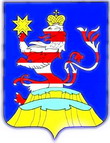 Чувашская  РеспубликаАдминистрацияМариинско-Посадского районаП О С Т А Н О В Л Е Н И Е 17.02.2020 № 100г. Мариинский  ПосадО внесении изменений в постановление администрации Мариинско-Посадского района Чувашской Республики № 437 от 25.07.2016 г. «О создании межведомственной рабочей группы для обследования антитеррористической защищенности потенциальных объектов террористических посягательств на территории Мариинско-Посадского района Чувашской Республики»Мясников Анатолий АркадьевичГлава администрации Мариинско-Посадского района, председатель рабочей группы;Матюшова Елизавета ВикторовнаЗаместитель главы администрации – начальник отдела культуры и социального развития Мариинско-Посадского района Чувашской Республики (заместитель председателя рабочей группы);Малинин Александр НиколаевичНачальник отдела специальных программ администрации Мариинско-Посадского района, секретарь рабочей группы; Члены рабочей группы:Члены рабочей группы:Афанасьев Сергей НиколаевичПрокурор Мариинско-Посадского района Чувашской Республики (по согласованию);Сапожников Александр ВалерьевичНачальник отделения надзорной деятельности и профилактической работы по Мариинско-Посадскому району УНД и ПР Главного управления МЧС России по Чувашской Республике (по согласованию);Николаева Маргарита НиколаевнаГлавный врач БУ ЧР «Мариинско-Посадская центральная районная больница им. Н.А. Геркена» Министерства здравоохранения  (по согласованию);Иванов Алексей НиколаевичЗаместитель начальника отдела МВД России по Мариинско-Посадскому району (по согласованию);Арсентьева Светлана ВитальевнаНачальник отдела образования и молодежной политики администрации Мариинско-Посадского района Чувашской Республики;Федотов Владимир ВалентиновичНачальник Мариинско – Посадского ОВО - филиала ФГКУ «УВО ВНГ России по Чувашской Республике» (по согласованию);